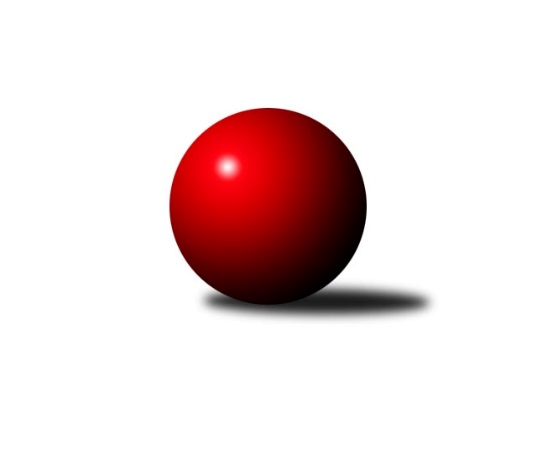 Č.6Ročník 2016/2017	22.10.2016Nejlepšího výkonu v tomto kole: 3476 dosáhlo družstvo: TJ Lokomotiva České Budějovice 3.KLM A 2016/2017Výsledky 6. kolaSouhrnný přehled výsledků:TJ Blatná	- SK Škoda VS Plzeň 	4:4	3011:3058	13.0:11.0	22.10.TJ Kovohutě Příbram 	- TJ Elektrárny Kadaň	5:3	3167:3097	16.0:8.0	22.10.CB Dobřany B	- TJ Lokomotiva České Budějovice 	2:6	3394:3476	12.0:12.0	22.10.KK Karlovy Vary	- TJ VTŽ Chomutov	6:2	3125:3046	13.0:11.0	22.10.Kuželky Aš	- TJ Sokol Benešov 	6:2	3256:3142	15.0:9.0	22.10.Vltavan Loučovice	- TJ Slavoj Plzeň	7:1	3001:2955	13.0:11.0	22.10.Tabulka družstev:	1.	TJ Lokomotiva České Budějovice	6	6	0	0	37.0 : 11.0 	88.0 : 56.0 	 3235	12	2.	Vltavan Loučovice	6	5	0	1	36.0 : 12.0 	84.5 : 59.5 	 3145	10	3.	TJ Elektrárny Kadaň	6	4	0	2	29.0 : 19.0 	75.0 : 69.0 	 3158	8	4.	CB Dobřany B	6	4	0	2	28.0 : 20.0 	80.5 : 63.5 	 3177	8	5.	TJ Sokol Benešov	6	3	0	3	25.0 : 23.0 	78.0 : 66.0 	 3141	6	6.	TJ Slavoj Plzeň	6	3	0	3	24.0 : 24.0 	69.0 : 75.0 	 3107	6	7.	Kuželky Aš	6	2	1	3	25.0 : 23.0 	74.0 : 70.0 	 3320	5	8.	TJ Blatná	6	1	3	2	21.0 : 27.0 	71.5 : 72.5 	 3107	5	9.	SK Škoda VS Plzeň	6	2	1	3	16.0 : 32.0 	57.5 : 86.5 	 3118	5	10.	TJ VTŽ Chomutov	6	1	1	4	17.0 : 31.0 	63.5 : 80.5 	 3111	3	11.	TJ Kovohutě Příbram	6	1	0	5	15.0 : 33.0 	68.5 : 75.5 	 3169	2	12.	KK Karlovy Vary	6	1	0	5	15.0 : 33.0 	54.0 : 90.0 	 3013	2Podrobné výsledky kola:	 TJ Blatná	3011	4:4	3058	SK Škoda VS Plzeň 	Dan Lexa	141 	 126 	 133 	115	515 	 3:1 	 476 	 112	122 	 111	131	Lukáš Jaroš	Miloš Rozhoň	134 	 117 	 128 	122	501 	 2.5:1.5 	 516 	 123	117 	 122	154	Martin Vít	Vít Kobliha *1	115 	 106 	 123 	108	452 	 0:4 	 547 	 127	151 	 137	132	Petr Sachunský	Stanislav Kníže	117 	 143 	 116 	148	524 	 3:1 	 501 	 109	133 	 130	129	Milan Vrabec	Jiří Vokurka	120 	 128 	 130 	140	518 	 3.5:0.5 	 485 	 110	123 	 112	140	Milan Vicher	Jan Kobliha	137 	 119 	 116 	129	501 	 1:3 	 533 	 131	136 	 131	135	Petr Svobodarozhodčí: střídání: *1 od 51. hodu Karel KoubekNejlepší výkon utkání: 547 - Petr Sachunský	 TJ Kovohutě Příbram 	3167	5:3	3097	TJ Elektrárny Kadaň	Luboš Řezáč	111 	 123 	 142 	117	493 	 1:3 	 526 	 135	125 	 123	143	Daniel Lukáš	Tomáš Číž	134 	 135 	 144 	122	535 	 3:1 	 519 	 121	158 	 121	119	Jan Hák	David Hošek	136 	 134 	 108 	131	509 	 2:2 	 511 	 119	146 	 118	128	Michal Hrdina	Josef Hůda	128 	 141 	 128 	122	519 	 2:2 	 532 	 122	125 	 139	146	Vladimír Šána	Oldřich Hendl 	133 	 153 	 136 	144	566 	 4:0 	 513 	 128	129 	 132	124	Marcel Lukáš	Jaroslav Roj	139 	 130 	 156 	120	545 	 4:0 	 496 	 128	128 	 127	113	Jaroslav Lefnerrozhodčí: Nejlepší výkon utkání: 566 - Oldřich Hendl 	 CB Dobřany B	3394	2:6	3476	TJ Lokomotiva České Budějovice 	Josef ml. Fišer ml.	163 	 165 	 168 	154	650 	 4:0 	 585 	 146	152 	 137	150	Martin Voltr	Martin Provazník	157 	 126 	 127 	152	562 	 1:3 	 629 	 132	170 	 157	170	Tomáš Reban	Josef st. Fišer	141 	 140 	 133 	145	559 	 2:2 	 586 	 162	137 	 144	143	Pavel Černý	Karel Sviták	132 	 141 	 136 	141	550 	 3:1 	 545 	 126	128 	 134	157	Jan Sýkora *1	Dominik Novotný	129 	 118 	 146 	127	520 	 1:3 	 553 	 136	138 	 136	143	Jiří Reban	Jan Koubský	140 	 134 	 139 	140	553 	 1:3 	 578 	 143	142 	 158	135	Zdeněk Kamišrozhodčí: střídání: *1 od 61. hodu Václav Klojda ml.Nejlepší výkon utkání: 650 - Josef ml. Fišer ml.	 KK Karlovy Vary	3125	6:2	3046	TJ VTŽ Chomutov	Pavel Boháč	120 	 132 	 131 	125	508 	 1:3 	 560 	 147	144 	 125	144	Stanislav ml. Šmíd ml.	Martin Trakal	128 	 136 	 121 	119	504 	 1:3 	 521 	 129	137 	 119	136	Stanislav Rada	Lubomír Martinek	133 	 122 	 126 	124	505 	 3:1 	 485 	 135	111 	 117	122	Zbyněk Vytiska	Jiří Hojsák	127 	 139 	 122 	129	517 	 3:1 	 501 	 108	121 	 120	152	Ondřej Šmíd	Jan Vank	127 	 133 	 140 	134	534 	 3:1 	 467 	 97	118 	 114	138	Robert st. Suchomel st.	Jaroslav Tejml	140 	 146 	 126 	145	557 	 2:2 	 512 	 155	133 	 127	97	Karel Valešrozhodčí: Nejlepší výkon utkání: 560 - Stanislav ml. Šmíd ml.	 Kuželky Aš	3256	6:2	3142	TJ Sokol Benešov 	Jaroslav Solín	129 	 125 	 142 	133	529 	 1:3 	 522 	 136	130 	 115	141	Dušan Dvořák	Ota Maršát st.	138 	 143 	 122 	150	553 	 3:1 	 517 	 136	128 	 124	129	Jaroslav Franěk	Václav Pilař	147 	 130 	 142 	142	561 	 4:0 	 510 	 130	126 	 126	128	Tomáš Svoboda	Václav Mašek	130 	 127 	 123 	115	495 	 1:3 	 556 	 125	153 	 125	153	Ivan Januš	Tomáš Viczmandi	132 	 124 	 142 	161	559 	 2:2 	 544 	 140	135 	 131	138	Miroslav Šostý	Martin Hurta	121 	 129 	 173 	136	559 	 4:0 	 493 	 120	116 	 122	135	Lukáš Kočírozhodčí: Nejlepší výkon utkání: 561 - Václav Pilař	 Vltavan Loučovice	3001	7:1	2955	TJ Slavoj Plzeň	Josef Gondek	112 	 119 	 125 	142	498 	 2:2 	 475 	 118	125 	 97	135	Josef Kreutzer	Jan Smolena	103 	 121 	 111 	103	438 	 1:3 	 482 	 118	116 	 122	126	Michal Müller	Robert Weis	131 	 124 	 118 	115	488 	 2:2 	 476 	 135	104 	 123	114	Jiří Opatrný	Radek Šlouf	127 	 138 	 134 	136	535 	 3:1 	 510 	 128	126 	 127	129	Josef Hořejší	Libor Dušek	128 	 137 	 115 	137	517 	 3:1 	 491 	 109	127 	 134	121	Václav Hranáč	Miroslav Pešadík	131 	 129 	 144 	121	525 	 2:2 	 521 	 121	138 	 148	114	Petr Harmáčekrozhodčí: Nejlepší výkon utkání: 535 - Radek ŠloufPořadí jednotlivců:	jméno hráče	družstvo	celkem	plné	dorážka	chyby	poměr kuž.	Maximum	1.	Tomáš Viczmandi 	Kuželky Aš	568.92	374.5	194.4	6.4	3/3	(590)	2.	Jaroslav Roj 	TJ Kovohutě Příbram 	563.78	375.9	187.9	1.6	3/4	(595)	3.	Martin Hurta 	Kuželky Aš	562.17	369.1	193.1	4.8	3/3	(574)	4.	Josef ml. Fišer  ml.	CB Dobřany B	561.89	375.3	186.6	3.7	3/3	(650)	5.	Tomáš Reban 	TJ Lokomotiva České Budějovice 	560.67	371.4	189.3	3.8	4/4	(629)	6.	Ota Maršát  st.	Kuželky Aš	556.89	367.9	189.0	3.4	3/3	(576)	7.	Oldřich Hendl  	TJ Kovohutě Příbram 	553.92	365.3	188.7	2.0	4/4	(568)	8.	Václav Pilař 	Kuželky Aš	553.11	365.2	187.9	6.2	3/3	(578)	9.	Zdeněk Kamiš 	TJ Lokomotiva České Budějovice 	550.33	372.7	177.7	6.1	4/4	(578)	10.	Pavel Černý 	TJ Lokomotiva České Budějovice 	549.50	376.3	173.3	4.4	4/4	(586)	11.	Tomáš Čožík 	TJ Sokol Benešov 	546.83	352.0	194.8	1.8	3/4	(599)	12.	Josef Gondek 	Vltavan Loučovice	545.00	360.2	184.8	3.5	3/3	(568)	13.	Jaroslav Solín 	Kuželky Aš	544.00	377.7	166.3	6.8	2/3	(574)	14.	Ivan Januš 	TJ Sokol Benešov 	542.13	358.9	183.3	3.0	4/4	(557)	15.	Jaroslav Bulant 	Kuželky Aš	541.89	364.0	177.9	3.9	3/3	(559)	16.	Vladimír Šána 	TJ Elektrárny Kadaň	541.70	358.6	183.1	2.7	5/5	(601)	17.	David Hošek 	TJ Kovohutě Příbram 	541.58	364.3	177.3	4.7	4/4	(581)	18.	Miroslav Pešadík 	Vltavan Loučovice	541.50	363.3	178.3	2.1	3/3	(565)	19.	Karel Valeš 	TJ VTŽ Chomutov	540.90	361.9	179.0	5.0	5/5	(583)	20.	Stanislav ml. Šmíd  ml.	TJ VTŽ Chomutov	540.40	353.6	186.8	3.1	5/5	(581)	21.	Milan Vicher 	SK Škoda VS Plzeň 	540.25	354.3	186.0	5.0	4/5	(591)	22.	Jan Koubský 	CB Dobřany B	539.25	369.8	169.5	6.5	3/3	(593)	23.	Martin Provazník 	CB Dobřany B	538.58	368.3	170.3	4.5	3/3	(617)	24.	Daniel Lukáš 	TJ Elektrárny Kadaň	537.75	359.3	178.5	5.0	4/5	(573)	25.	Josef Hořejší 	TJ Slavoj Plzeň	536.92	354.8	182.2	4.5	4/4	(565)	26.	Evžen Cígl 	TJ Blatná	536.50	356.8	179.7	1.8	3/4	(551)	27.	Martin Voltr 	TJ Lokomotiva České Budějovice 	536.08	360.8	175.3	4.2	4/4	(585)	28.	Luboš Řezáč 	TJ Kovohutě Příbram 	534.50	370.5	164.0	4.8	4/4	(574)	29.	Milan Findejs 	SK Škoda VS Plzeň 	533.38	363.4	170.0	6.5	4/5	(564)	30.	Jaroslav Lefner 	TJ Elektrárny Kadaň	530.70	358.0	172.7	5.4	5/5	(597)	31.	Jiří Vokurka 	TJ Blatná	530.50	356.4	174.1	6.3	4/4	(555)	32.	Václav Mašek 	Kuželky Aš	527.17	360.7	166.5	6.0	2/3	(541)	33.	Jiří Vaňata 	TJ Blatná	526.88	354.3	172.6	4.8	4/4	(564)	34.	Stanislav Kníže 	TJ Blatná	524.50	354.2	170.3	6.8	3/4	(578)	35.	Petr Harmáček 	TJ Slavoj Plzeň	524.25	352.8	171.5	4.7	4/4	(544)	36.	Jan Smolena 	Vltavan Loučovice	523.33	369.4	153.9	8.1	3/3	(553)	37.	Jan Hák 	TJ Elektrárny Kadaň	523.10	354.5	168.6	5.3	5/5	(566)	38.	Michal Hrdina 	TJ Elektrárny Kadaň	523.00	353.8	169.3	4.6	4/5	(562)	39.	Miroslav Šostý 	TJ Sokol Benešov 	522.17	355.0	167.2	7.8	3/4	(544)	40.	Michal Šneberger 	CB Dobřany B	521.33	364.2	157.1	8.8	3/3	(621)	41.	Jaroslav Tejml 	KK Karlovy Vary	521.17	353.8	167.3	6.8	3/4	(564)	42.	Radek Šlouf 	Vltavan Loučovice	521.13	353.8	167.4	2.9	2/3	(543)	43.	Josef Kreutzer 	TJ Slavoj Plzeň	520.75	353.7	167.1	6.3	4/4	(575)	44.	Jiří Reban 	TJ Lokomotiva České Budějovice 	520.25	362.6	157.7	7.4	4/4	(553)	45.	Marcel Lukáš 	TJ Elektrárny Kadaň	519.90	354.3	165.6	6.3	5/5	(546)	46.	Petr Svoboda 	SK Škoda VS Plzeň 	519.63	352.1	167.5	4.4	4/5	(556)	47.	Milan Vrabec 	SK Škoda VS Plzeň 	517.30	358.1	159.2	7.5	5/5	(555)	48.	Lukáš Kočí 	TJ Sokol Benešov 	516.78	348.8	168.0	5.2	3/4	(583)	49.	Jiří Opatrný 	TJ Slavoj Plzeň	515.75	344.3	171.4	5.7	4/4	(604)	50.	Tomáš Svoboda 	TJ Sokol Benešov 	515.75	350.8	165.0	5.3	4/4	(541)	51.	Josef st. Fišer 	CB Dobřany B	515.44	354.2	161.2	7.0	3/3	(589)	52.	Dan Lexa 	TJ Blatná	515.25	350.7	164.6	9.1	4/4	(592)	53.	Libor Dušek 	Vltavan Loučovice	514.58	349.4	165.2	5.6	3/3	(546)	54.	Ondřej Šmíd 	TJ VTŽ Chomutov	514.20	348.1	166.1	6.5	5/5	(540)	55.	Milan Bek 	CB Dobřany B	513.25	355.0	158.3	5.8	2/3	(565)	56.	Stanislav Rada 	TJ VTŽ Chomutov	511.90	351.6	160.3	6.1	5/5	(527)	57.	Petr Čolák 	KK Karlovy Vary	510.75	346.6	164.1	6.0	4/4	(542)	58.	Petr Sachunský 	SK Škoda VS Plzeň 	509.80	344.2	165.6	6.6	5/5	(547)	59.	Jan Sýkora 	TJ Lokomotiva České Budějovice 	509.44	340.3	169.1	6.2	3/4	(521)	60.	Jan Kobliha 	TJ Blatná	509.17	351.7	157.5	6.3	3/4	(534)	61.	Tomáš Číž 	TJ Kovohutě Příbram 	508.89	355.4	153.4	4.8	3/4	(535)	62.	Václav Hranáč 	TJ Slavoj Plzeň	508.00	349.1	158.9	7.3	4/4	(549)	63.	Robert st. Suchomel  st.	TJ VTŽ Chomutov	506.40	351.6	154.8	7.6	5/5	(519)	64.	Vít Kobliha 	TJ Blatná	505.67	345.3	160.3	8.7	3/4	(540)	65.	Michal Müller 	TJ Slavoj Plzeň	505.33	339.0	166.3	8.7	3/4	(541)	66.	Robert Weis 	Vltavan Loučovice	505.11	353.0	152.1	8.2	3/3	(527)	67.	Josef Ženíšek 	KK Karlovy Vary	503.25	353.9	149.4	9.3	4/4	(536)	68.	Martin Trakal 	KK Karlovy Vary	502.17	350.0	152.2	8.8	3/4	(515)	69.	Pavel Boháč 	KK Karlovy Vary	501.42	348.0	153.4	5.9	4/4	(529)	70.	Lubomír Martinek 	KK Karlovy Vary	501.25	342.8	158.4	5.4	4/4	(514)	71.	Zbyněk Vytiska 	TJ VTŽ Chomutov	500.50	347.4	153.1	6.0	5/5	(524)	72.	Lukáš Jaroš 	SK Škoda VS Plzeň 	497.13	343.4	153.8	7.8	4/5	(529)	73.	Dušan Dvořák 	TJ Sokol Benešov 	495.50	352.8	142.8	12.0	4/4	(522)	74.	Libor Kupka 	KK Karlovy Vary	459.67	335.3	124.3	14.3	3/4	(466)		Radek Kneř 	CB Dobřany B	593.00	373.0	220.0	3.0	1/3	(593)		Petr Červ 	TJ Sokol Benešov 	558.67	366.0	192.7	3.0	1/4	(568)		Vladimír Matějka 	TJ Sokol Benešov 	557.50	362.5	195.0	1.0	2/4	(579)		Karel Sviták 	CB Dobřany B	541.00	366.0	175.0	11.5	1/3	(550)		Jan Vank 	KK Karlovy Vary	534.00	340.0	194.0	6.0	1/4	(534)		Martin Vít 	SK Škoda VS Plzeň 	532.33	365.2	167.2	4.7	3/5	(561)		Dominik Novotný 	CB Dobřany B	529.50	362.0	167.5	9.5	1/3	(539)		Jaroslav Franěk 	TJ Sokol Benešov 	517.00	329.0	188.0	5.0	1/4	(517)		Petr Kříž 	TJ Kovohutě Příbram 	517.00	352.0	165.0	6.0	1/4	(517)		Jiří Hojsák 	KK Karlovy Vary	517.00	357.0	160.0	6.0	1/4	(517)		Jakub Harmáček 	TJ Slavoj Plzeň	514.00	352.3	161.8	8.0	2/4	(544)		Ladislav Filek 	SK Škoda VS Plzeň 	509.00	337.0	172.0	5.0	1/5	(509)		Ondřej Musil 	CB Dobřany B	503.00	346.0	157.0	10.0	1/3	(503)		Josef Hůda 	TJ Kovohutě Příbram 	502.67	344.3	158.3	5.3	2/4	(519)		Miloš Rozhoň 	TJ Blatná	501.00	348.0	153.0	5.0	1/4	(501)		Martin Jirkal 	Vltavan Loučovice	499.00	348.0	151.0	14.0	1/3	(499)		Václav Šefl 	TJ Kovohutě Příbram 	496.00	348.0	148.0	8.5	2/4	(520)		Zdeněk Lukáš 	TJ Kovohutě Příbram 	496.00	359.0	137.0	10.0	1/4	(496)		Vítězslav Vodehnal 	KK Karlovy Vary	489.00	337.0	152.0	5.0	1/4	(489)		Filip Prokeš 	TJ VTŽ Chomutov	484.00	332.0	152.0	11.0	1/5	(484)		Jan Ambra 	TJ Elektrárny Kadaň	473.00	316.0	157.0	7.0	1/5	(473)Sportovně technické informace:Starty náhradníků:registrační číslo	jméno a příjmení 	datum startu 	družstvo	číslo startu15505	Jan Vank	22.10.2016	KK Karlovy Vary	1x18945	Martin Trakal	22.10.2016	KK Karlovy Vary	4x16241	Jan Koubský	22.10.2016	CB Dobřany B	6x9690	Josef Fišer ml.	22.10.2016	CB Dobřany B	5x3575	Josef Fišer	22.10.2016	CB Dobřany B	5x20173	Martin Provazník	22.10.2016	CB Dobřany B	6x22225	Dominik Novotný	22.10.2016	CB Dobřany B	2x23371	Karel Sviták	22.10.2016	CB Dobřany B	2x3681	Jiří Hojsák	22.10.2016	KK Karlovy Vary	1x19625	Jan Kobliha	22.10.2016	TJ Blatná	5x3702	Lubomír Martinek	22.10.2016	KK Karlovy Vary	6x14561	Pavel Boháč	22.10.2016	KK Karlovy Vary	6x13092	Jaroslav Tejml	22.10.2016	KK Karlovy Vary	4x
Hráči dopsaní na soupisku:registrační číslo	jméno a příjmení 	datum startu 	družstvo	Program dalšího kola:7. kolo5.11.2016	so	10:00	TJ Blatná - TJ Kovohutě Příbram 	5.11.2016	so	10:00	TJ Lokomotiva České Budějovice  - TJ Slavoj Plzeň	5.11.2016	so	11:00	CB Dobřany B - TJ Sokol Benešov 	5.11.2016	so	14:00	KK Karlovy Vary - SK Škoda VS Plzeň 	5.11.2016	so	14:00	Kuželky Aš - TJ Elektrárny Kadaň	5.11.2016	so	14:00	Vltavan Loučovice - TJ VTŽ Chomutov	Nejlepší šestka kola - absolutněNejlepší šestka kola - absolutněNejlepší šestka kola - absolutněNejlepší šestka kola - absolutněNejlepší šestka kola - dle průměru kuželenNejlepší šestka kola - dle průměru kuželenNejlepší šestka kola - dle průměru kuželenNejlepší šestka kola - dle průměru kuželenNejlepší šestka kola - dle průměru kuželenPočetJménoNázev týmuVýkonPočetJménoNázev týmuPrůměr (%)Výkon3xJosef ml. Fišer ml.Dobřany  B6503xJosef ml. Fišer ml.Dobřany  B114.16501xTomáš RebanLok. Č.B. 6292xTomáš RebanLok. Č.B. 110.416291xPavel ČernýLok. Č.B. 5862xOldřich Hendl Příbram110.15661xMartin VoltrLok. Č.B. 5852xStanislav ml. Šmíd ml.Chomutov108.175601xZdeněk KamišLok. Č.B. 5781xJaroslav TejmlKK K.Vary 107.595571xOldřich Hendl Příbram5661xPetr SachunskýŠkoda Plzeň106.88547